Attēls: “Plaukstas makets”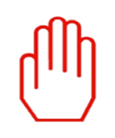 Augstums 1,8cmPlatums 1,5cm